Конспект урока-путешествия по русскому языку«В гостях у имени существительного».  (5 г класс)Тип урока: повторение изученного ранее.	Форма урока: урок-путешествие.Метод: комбинированный, игровой.УМК: Русский язык 5 класс, УМК Т.А. Ладыженской.Цели и задачи урока: систематизация изученного об имени существительном.Образовательные:-  развить умение формулировать определение понятий;-  развить умение находить имена существительных в тексте;- повторить морфологический разбор существительного;-  обогащать словарный запас учащихся;- совершенствовать орфографические и орфоэпические умения.Развивающие:- осуществление системно-деятельностного подхода;- развитие критического мышления;- развитие внимания;- формирование УУД (личностных, регулятивных, познавательных):- развитие умения формулировать и доказывать свою точку зрения;- развитие умений анализировать, сравнивать, обобщать;- развивать умение применять новые знания;- развитие творческих, речевых способностей учащихся;- формирование логических умений;- развитие умения формулировать проблему;- развитие умений парной и самостоятельной работы.Воспитательные:- воспитание интереса и уважения к родному языку;- воспитание ценностного отношения к слову;- развитие коммуникативных УУД:- создание благоприятной атмосферы поддержки и заинтересованности, уважения и сотрудничества;- взаимодействие учащихся в парной работе: развитие уважения друг к другу.Оборудование:ПК, мультимедийный проектор, мультимедийная презентация к уроку, раздаточный материал.Структура урока:1)   Организационный этап.2)   Актуализация знаний.3)   Постановка учебной цели и задач.4)   Усвоение новых знаний и первичное закрепление.5)   Физ. минутка.6)   Закрепление изученного материала.7)   Рефлексия деятельности (подведение итогов занятия).8)   Информация о домашнем задании (комментирование), выставление оценок за урок.Ход урока.Организационный момент. (СЛАЙД 1)Уч-ль: Я рада видеть вас всех в этом классе. Давайте улыбнёмся друг другу, чтобы создать хорошее настроение. Надеюсь на вашу поддержку и нашу общую плодотворную работу.Актуализация знаний.Фронтальный опросУч-ль: Сегодня мы продолжаем осеннее путешествие по увлекательной стране…КТО ПОМНИТ ЕЁ название? … правильно, МОРФОЛОГИЯ. - Ачто она изучает? (части речи)- На какие две группы делятся все части речи? (на самостоятельные и служебные)- Назовём самостоятельные части речи, не забывая приводить примеры.(имя сущ. – осень; имя прилаг. – яркая; местоимение – мы; ты, глагол – читать; числит. - пять, наречие - вокруг)- Вспомним служебные части речи и приведём промеры (предлог – в, на; союз – и, но;, частица – не, ни, бы)- Какую часть речи мы повторяли на предыдущих уроках? (глагол)2) Индивидуальный ответ ученика.Расскажите, опираясь на свои рисунки-схемы, всё, что знаете о глаголе.Работа над темой урока.1) Выход на темуУч-ль: - Ребята, сегодня, когда я пришла в школу, мне на вахте передали конверт. Здесь написано: ДЛЯ УЧЕНИКОВ 5 А класса.Давайте откроем его и прочитаем.ЗДРАВСТВУЙТЕ, ДОРОГИЕ ПЯТИКЛАССНИКИ!Пишет вам королева Морфология, из царства Лингвиния. Я уже несколько дней наблюдаю за тем, как вы усердно трудитесь, изучая моих подданных – части речи.Знаю, что все вы умные, любознательные и стремитесь учиться только на хорошо и отлично. Приглашаю вас к себе в гости. Но предупреждаю: дорога ко мне не из лёгких. А покажет вам её одна изглавных частей речи.Узнаете её, прочитав это стихотворение.Всему название дано – И зверю, и предмету.Вещей вокруг полным-полно,А безымянных нету!И всё, что может видеть глаз – над нами, и под нами, - И всё, что в памяти у нас, - Означено словами.О какой части речи говорится в стихотворении?(СЛАЙД 2)Запишите тему урока «Имя существительное»- А что вы уже знаете о нём?(ответы учеников)- Что же мы тогда будем делать на уроке, если вы уже всё знаете?Постановка целей и задач урока.Дети ставят цели:- вспомнить, что такое имя существительное;- повторить морфологические признаки этой части речи; как она изменяются;- обобщить знания об этой части речи;- повторить орфограммы и уметь их находить в слове.(СЛАЙД 3)3) Первичное усвоение знаний.Уч-ль: -Тема записана, цели и задачи определены, отправляемся в путь по дороге знаний.- Обратимся снова к письму королевы Морфологии: «Ребята, выполнив задания, вы без труда попадёте ко мне в гости, а пропуском будут ваши хорошие и отличные оценки. УСПЕХОВ В РАБОТЕ!» (СЛАЙД 4)- Ребята внимательно читайте задания! Шаг за шагом их выполняйте.4) Работа учеников в парахЗАДАНИЕ 1. - Вспомни, что обозначает имя существительное, на какой вопрос отвечает. Ответ допиши.- Внимательно изучи рисунки! Вспомни морфологические признаки имени существительного и впиши их в схему.(СЛАЙД 5)Уч-ль: Проверим, как справились с заданием. Посмотрите на слайд. У кого были допущены ошибки? Исправьте их.Вывод: Какие морфологические признаки есть у существительного? (Род, число, падеж, склонение).Уч-ль: - Читаем следующее задание.5) Индивидуальная работа учащихся.ЗАДАНИЕ 2.  Поставьте ударения в словах.Алфавит, инженер, шофёр, портфель, жалюзи, свёкла.Запишите эти слова в два столбика, в зависимости от того, на какой вопрос они отвечают.Уч-ль: Проверим выполнение задания. (СЛАЙД 6)О каком морфологическом признаке имени существительного мы не упомянули?Одушевлённые/неодушевлённые, собственные и нарицательные.6) Работа «по цепочке»ЗАДАНИЕ 3.Подберите к словам противоположные по смыслу существительные. Запишите в тетради! Определите их род и число.Добро – зло (с.р., ед.ч.)Друзья – враги (м.р., мн.ч.)Вход – выход (м.р., ед.ч.)Правда – ложь (ж.р., ед.ч.)7) Комментированное письмоЗАДАНИЕ 4. Обратись к учебнику и выполни упражнение 95 (1, 2, 3 предложения!)Уч-ль:Суди о людях не по словам, а по делам (Д.п., мн.ч.). Не за своё дело (И.п., ед.ч.) не берись, а засвоих делом (Т.п., ед.ч.) неленись. Почин дороже дела (Р.п., ед.ч.)ФИЗКУЛЬТ МИНУТКА8) У доски 2 человека: 1 слабый + сильный, «консультант».ЗАДАНИЕ 5. К данным словам подберите подходящие по смыслу имена прилагательные. Определить склонение существительных.1-ая пара: Луч_ (яркий), речь (понятная), вещь (чужая)2-ая пара: Ночь (тёмная), ключ_ (железный), мышь (серая)Уч-ль: Давайте проверим работу наших ребят, исправим ошибки.Работая у доски, вы встретились с орфограммой. Какой? Обратимся за помощью к учебнику, с.47. (ЧТЕНИЕ ПРАВИЛА)9) Самостоятельная работаЗАДАНИЕ 6. Сделать морфологический разбор выделенного имени существительного.1 вариант. Выйти к лесной опушке.2 вариант. Расположиться на зелёном берегу.	РЕФЛЕКСИЯУч-ль: Ребята, ОЦЕНИТЕ свою работу на уроке, поставив в таблице соответствующий знак: + или -. Листок подпишите.Все ли поставленные в начале урока цели, задачи были нами достигнуты и решены?Примерные ответы учеников: - материл об имени существительном как части речи повторили, систематизировали; вспомнили орфограмму «Употребление Ь на конце существительных после шипящих»; поупражнялись в морфологическом разборе имени существительного.Уч-ль: Надеюсь, что после сегодняшнего урока вы все попадёте в гости к Морфологии. (СЛАЙД 7)Знаем мы теперь отныне- 
Есть одно такое имя - 
Назовет любой предмет 
И на все нам даст ответ. 
Это главная часть речи, 
Обозначает все на свете, 
Без нее никак нельзя. 
Существительным ура!Домашнее задание: с.47 упр. 98, нарисовать кластер «Части речи»Спасибо, ребята, за урок!ПРИЛОЖЕНИЕ 1ЗДРАВСТВУЙТЕ, ДОРОГИЕ ПЯТИКЛАССНИКИ!Пишет вам королева Морфология, из царства Лингвиния. Я уже несколько дней наблюдаю за тем, как вы усердно трудитесь, изучая моих подданных – части речи.Знаю, что все вы умные, любознательные и стремитесь учиться только на хорошо и отлично. Приглашаю вас к себе в гости. Но предупреждаю: дорога ко мне не из лёгких. Думаю, что вы справитесь.А укажет дорогу ко мне одна из главных частей речи. Узнаете её, прочитав это стихотворение Всему название дано – И зверю, и предмету.Вещей вокруг полным-полно,А безымянных нету!И всё, что может видеть глаз – над нами, и под нами, - И всё, что в памяти у нас, - Означено словами.О какой части речи говорится в стихотворении?- А что вы уже знаете о ней?Запишите тему урока в тетради!Попробуйте сформулировать цели урока.Ребята, выполнив задания, вы без труда попадёте ко мне в гости, а пропуском будут ваши хорошие и отличные оценки.УСПЕХОВ В РАБОТЕ!ЗАДАНИЕ 1. (Работа в парах) Вспомни, что обозначает существительное, на какой вопрос отвечает. Ответ допиши.Внимательно изучи рисунки! Вспомни морфологические признаки имени существительного и впиши их в схему-кластер. ИМЯ СУЩЕСТВИТЕЛЬНОЕОбозначает – Отвечает на вопросы –                                                         Морфологические признаки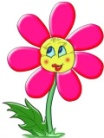 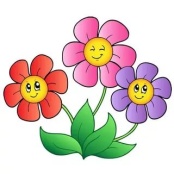 ЗАДАНИЕ 2. (Каждый самостоятельно) Поставьте ударения в словах.Алфавит, инженер, портфель, жалюзи, шофер, свекла.Запишите эти слова в два столбика, в зависимости от того, на какой вопрос они отвечают.ВЫВОД: существительные бывают ___________________________________________________ЗАДАНИЕ 3. Подберите к словам противоположные по смыслу существительные. Запишите в тетради! Определите их род и число. Добро – Друзья – Вход – Правда - ЗАДАНИЕ 4. Обратись к учебнику и выполни упражнение 95 (1, 2, 3 предложения!) Комментированное письмо в тетрадях.ФИЗКУЛЬТ МИНУТКАЗАДАНИЕ 5. К данным словам подберите подходящие по смыслу имена прилагательные. Определите склонение существительных.Луч Речь Вещь НочьКлючМышьС какой орфограммой вы столкнулись?Возникли трудности? Обратись за помощью к учебнику (он твой друг!), с.47. ЗАДАНИЕ 6. Сделайте морфологический разбор имени существительного.Расположиться на зелёном берегу.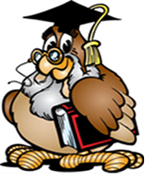                                                                              Оцените себяКТО? - ЧТО? -инженералфавитшоферпортфельжалюзисвеклаКТО? ЧТО? +-1. Всё понял, могу этот материал объяснить другому. 2. Я сам всё понял, но объяснить другому не берусь.3. Для полного понимания мне нужно повторить тему.4. Я ничего не понял. 